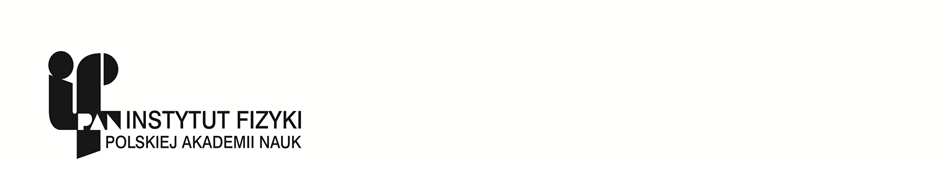 ZAPYTANIE OFERTOWE NR ZO/58/IFPAN/2020/MSZamawiający: Instytut Fizyki Polskiej Akademii Nauk z siedzibą w Warszawie 02-668, Al. Lotników 32/46, przesyła zapytanie ofertowe na zamówienie realizowane na podstawie art. 4 d ust. 1 pkt. 1 wyłączone ze stosowania przepisów ustawy z dnia 29 stycznia 2004 r. Prawo zamówień publicznych (Dz. U. 2019 r., poz. 1843 z późn. zm) na wymianę kontrolera NSV-W10-U BASE do skaningowego mikroskopu - NSV-W10-U BASE.Opis przedmiotu zamówienia:Przedmiotem zamówienia jest wymiana kontrolera do skaningowego mikroskopu NSV-W10-U BASE w konfiguracji opartej o kontroler NanoScope V i oprogramowaniu w wersji v8.xx wraz z: - wymianą uszkodzonego kontrolera na nowy, - dostawą i instalacją,UWAGA! Zamawiający wymaga dołączenia do oferty kart technicznych potwierdzających parametry przedmiotu zamówienia.Miejsce realizacji zamówienia:  	Instytut Fizyki Polskiej Akademii Nauk, Al. Lotników 32/46, 02-668 Warszawa.Termin wykonania zamówienia: do 12 tygodni liczonych od daty podpisania umowy.Termin gwarancji: nie krótszy niż 12 miesięcy.Termin płatności: 30 dni od daty podpisania protokołu odbioru bez zastrzeżeń.Opis sposobu obliczenia ceny oferty: W ofercie należy podać proponowaną cenę brutto w złotych polskich (PLN) za całość wykonania przedmiotu zamówienia. Dopuszcza się również wyrażenie ceny oferty w walucie obcej: euro (EUR).Jeżeli cena oferty będzie wyrażona zgodnie z przyzwoleniem Zamawiającego w walucie EUR, Zamawiający, na potrzeby porównania cen, dokona jej przeliczenia na zlote polskie (PLN) według kursu średniego EUR publikowanego przez NBP z dnia poprzedzającego dzień złożenia ofert. Cena musi obejmiować wszystkie koszty związane z realizacją zamówienia, a także wszystkie podatki obowiązujące na terenie RP.  Kryteria oceny ofert i ich znaczenie:       cena – 100 %Opis kryterium:	Cena to wartość wyrażpna w jednostkach pieniężnych (PLN lub EUR) obejmująca wszystkie koszty związane z realizacją zamówienia, a także wszystkie podatki obowiązujące na terenie RP w tym podatek VAT. Oceny zamawiający dokona na podstawie następującego wzoru:C= Cn / Co*100 pkt.gdzie: C - przyznane punkty za cenę,Cn – najniższa cena ofertowa brutto spośród ważnych ofert,Co – cena badanej oferty.Za ofertę najkorzystniejszą zamawiający uzna ofertę, która uzyska najwyższą ilość punktów w kryterium „cena”  (liczona z dokładnością do dwóch miejsc po przecinku).Istotne postanowienia umowy stanowią Załącznik nr 2 do niniejszego zapytania ofertowego.Oferty na formularzu stanowiącym Załącznik nr 1 do niniejszego zapytania ofertowego należy przesłać pocztą elektroniczną na adres: dzpie@ifpan.edu.pl z podaniem w temacie „OFERTA DO ZAPYTANIA OFERTOWEGO NR ZO/58/IFPAN/2020/MS”Termin składania ofert upływa dnia 30 września 2020 o godzinie 10:00.Termin związania ofertą wynosi 30 dni od dnia złożenia oferty.Każdy Wykonawca może złożyć tylko jedną ofertę.Oferta oraz wszelkie załączniki muszą  być podpisana przez osoby upoważnione do reprezentowania Wykonawcy (Wykonawców wspólnie ubiegających się o udzielenie zamówienia). Oznacza to, iż jeżeli z dokumentu (ów) określającego (ych) status prawny Wykonawcy (ów) lub pełnomocnictwa (pełnomocnictw) wynika, że do reprezentowania Wykonawcy (ów) upoważnionych jest łącznie kilka osób dokumenty wchodzące w skład oferty muszą być podpisane przez wszystkie te osoby.Upoważnienie osób podpisujących ofertę do jej podpisania musi bezpośrednio wynikać z dokumentów dołączonych do oferty. Oznacza to, że jeżeli upoważnienie takie nie wynika wsprost z dokumnetu stwierdzającego status prawny Wykonawcy (odpis z właściwego rejestru lub wpisie do ewidencji działalności gospodarczej) to do ofery należy dołączyć skan oryginału lub skan poświadczonej kopii stosownego pełnomocnictwa wystawionego przez osobu do tego upoważnione.Do oferty należy dołączyć: dokumenty  formalne  Wykonawcy,  takie  jak:  aktualne  zaświadczenie  o  wpisie  do Centralnej Ewidencji i Informacji o Działalności Gospodarczej w formie wydruku ze strony internetowej CEIDG (w odniesieniu do przedsiębiorców będących osobami fizycznymi) lub odpis  z  rejestru  przedsiębiorców  Krajowego  Rejestru  Sądowego (w  odniesieniu  do podmiotów,  na  które  przepisy  nakładają  obowiązek  uzyskania  wpisu  do  tego  rejestru),umowa  konsorcjum (w  przypadku  Wykonawców  zamierzających  wspólnie  realizować zlecenie). Zamawiający zastrzega sobie prawo samodzielnego pobrania ww. dokumentu, jeżeli  może  go  uzyskać  za  pomocą  bezpłatnych  i  ogólnodostępnych  baz  danych,  w szczególności  rejestrów  publicznych  w  rozumieniu  ustawy  z  dnia  17  lutego  2005  r.  o informatyzacji  działalności  podmiotów  realizujących  zadania  publiczne (Dz. U. z 2019 r. poz.  700,  z  późn.  zm.).  Wykonawca  mający  siedzibę  lub  miejsce  zamieszkania  poza terytorium Rzeczypospolitej Polskiej składa dokument lub dokumenty wystawione w kraju, w którym ma siedzibę lub miejsce zamieszkania.  W  przypadku,  gdy  Wykonawcę  reprezentuje  pełnomocnik,  do  oferty  należy  dołączyć pełnomocnictwo  podpisane  przez  osobę/osoby  uprawnione  do  reprezentowania Wykonawcy.  Treść  pełnomocnictwa  musi  jednoznacznie  wskazywać  czynności,  do wykonywania których pełnomocnik jest upoważniony (zakres umocowania).Osoba uprawniona do kontaktów z wykonawcami: Mirosława Szewczyk, 22 116 35 35, w godz. 09:00 - 15:00, e-mail: mszewczyk@ifpan.edu.pl.Zamawiający zastrzega sobie możliwość unieważnienia zapytania ofertowego na każdym jego etapie bez podania przyczyny.Zamawiający może żądać od wykonawców wyjaśnień dotyczących treści ofert oraz  uzupełnienia żądanych dokumentów.Zamawiający zastrzega sobie prawo poprawienia w ofercie Wykonawcy: oczywistych omyłek  pisarskich, rachunkowych oraz innych omyłek niepowodujących istotnych zmian.Oferty niezgodne z treścią zapytania ofertowego, złożone po terminie oraz oferty wariantowe zostaną odrzucone.Zamawiający informuje, iż zgodnie z obowiązującym prawem niniejsze Zapytanie ofertowe nie stanowi oferty w rozumieniu przepisu art. 66 ustawy z dnia 23 kwietnia 1964 r. Kodeks cywilny (Dz. U. z 2019 r. poz. 1145 ze zm.). Na podstawie  art. 13 ust. 1 i 2 rozporządzenia Parlamentu Europejskiego i Rady (UE) 2016/679 z dnia 27 kwietnia  2016  r.  w  sprawie  ochrony  osób  fizycznych  w  związku  z przetwarzaniem   danych osobowych  i w sprawie swobodnego przepływu takich danych oraz uchylenia  dyrektywy  95/46/WE (ogólne rozporządzenie o ochronie  danych),  Dz.  Urz.  UE  L  119  z  04.05.2016,  str.  1,  ze  zm.,  zwanego dalej „RODO”, informuje się, że:1)  Administratorem Pana/Pani danych   osobowych   jest Instytut   Fizyki   PAN., Warszawa, Al. Lotników 32/46.2) Dane kontaktowe Inspektora Ochrony Danych: e-mail: iodo@ifpan.edu.pl.3) Dane osobowe będą przetwarzane na podstawie art. 6 ust. 1 lit. b lub  lit. c RODO w związku zart. 32 -34 ustawy z dnia 29.01.2004 r. Prawo Zamówień Publicznych (Dz.U. z 2019 r. poz. 1843, ze zm.)  i art. 44 ust. 3 pkt 1 ustawy z dnia 27.08.2009 r. o finansach publicznych (Dz.U. z 2019 r. poz. 869, ze zm.) w celu przeprowadzenia procedury z zamówienia publicznego.4) Dane osobowe mogą być przekazywane podmiotom upoważnionym na podstawie przepisów prawa. Odbiorcą  danych  może  być  również  podmiot  świadczący  usługi  IT na rzecz Administratora danych w zakresie serwisowania i usuwania awarii systemów informatycznych.5) Dane  osobowe  będą  przechowywane  przez  okres  niezbędny  do  przeprowadzenia postępowania o udzielenie zamówienia, zawarcia i realizacji umowy o zamówienie oraz przez okres archiwizacji dokumentów wynikający z przepisów powszechnie obowiązujących oraz przepisów wewnętrznych Administratora. 6) Podanie danych osobowych jest dobrowolne.7) Ma Pan/Pani prawo  żądać  dostępu  do  swoich  danych  osobowych,  ich  sprostowania i ograniczenia ich przetwarzania, z zastrzeżeniem przypadków, o których mowa w art. 18 ust. 2 RODO. 8) Przysługuje Panu/Pani skarga do organu nadzorczego, którym w Polsce jest Prezes Urzędu Ochrony Danych Osobowych.9) Wodniesieniu  do  danych  osobowych  przekazanych  Administratorowi, decyzje nie będą podejmowane w sposób  zautomatyzowany, stosownie do art. 22 RODO.	miejscowość, data	podpis					Załącznik nr 1.................................................................(pieczęć Wykonawcy lub Wykonawcówubiegających się wspólnie o udzielenie zamówienia)		         Do:                                                                                                                         Instytut Fizyki Polskiej Akademii Nauk 							         Al. Lotników 32/46, 02-668 WarszawaOFERTAMy, niżej podpisani:……………………………………………….....................................................................................................................działając w imieniu i na rzecz:……………………….........................................................................................................................................................w odpowiedzi na ZAPYTANIE OFERTOWE  nr ZO/58/IFPAN/2020/MS dotyczące wymiany kontrolera do skaningowego mikroskopu NSV-W10-U BASE w konfiguracji opartej o kontroler NanoScope V i oprogramowaniu w wersji v8.xx wraz z: - wymianą uszkodzonego kontrolera na nowy, - dostawą i instalacją, składamy niniejszą ofertę.Oferujemy realizację przedmiotu zamówienia za cenę:Wartość netto …………….…...PLN / EUR* (słownie: ……………………………………...………..)Wartość brutto ………………...PLN / EUR* (słownie: ……………………………………...………..)Stawka podatku VAT……..% ( w procentach)Zobowiązujemy się wykonać przedmiot zamówienia zgodnie z treścią zapytania ofertowego w terminie ………………………………...**Zapewniamy gwarancję na  przedmiot zamówienia na …….… miesięcy***4.	Uważamy się za związanych niniejszą ofertą przez okres 30 dni. 5.	W razie wybrania naszej oferty zobowiązujemy się do podpisania umowy na warunkach określonych przez strony oraz w miejscu i terminie określonym przez Zamawiającego przy uwzględnieniu zapisów istotnych postanowień umowy załączonych do zapytania ofertowego.6.        Oświadczamy, że wypełniliśmy obowiązki informacyjne przewidziane w art. 13 lub 14 Rozporządzenia Parlamentu Europejskiego i Rady (UE) 2016/679 z dnia 27 kwietnia 2016 r. w sprawie ochrony osób fizycznych w związku z przetwarzaniem danych osobowych i w sprawie swobodnego przepływu takich danych oraz uchylenia dyrektywy 95/46/WE (ogólne rozporządzenie o ochronie danych) (Dz. Urz. UE L 119 z 04.05.2016 r., str. 1. – dalej „RODO”7.       Osoba uprawniona do kontaktów z Zamawiającym:…………………………………………………………(imię i nazwisko)nr tel./faksu ................................................................. e-mail..........................................................................................................., dnia .............................                      			                           	…………………………………………podpis Wykonawcy lub upoważnionego przedstawiciela WykonawcyLp.Opis przedmiotu zamówienia /opis/Ilość sztukNazwa producenta/opis/Model , parametry techniczne/opis/1Wymiana kontrolera do skaningowego mikroskopu NSV-W10-U BASE w konfiguracji opartej o kontroler NanoScope V i oprogramowaniu w wersji v8.xx wraz z: -wymianą uszkodzonego kontrolera na nowy, -dostawą i instalacją1